实验室制二氧化碳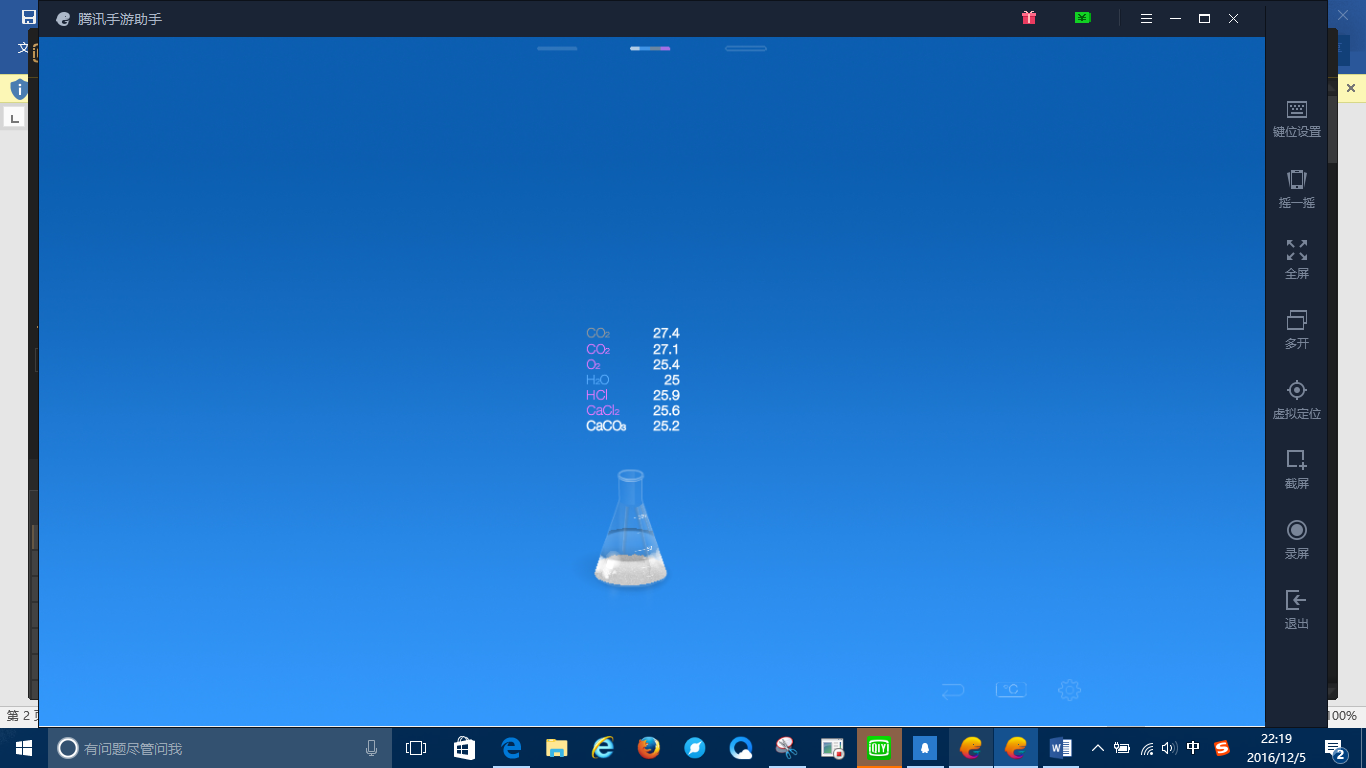 打开软件后，点击右下角设置，更改语言为简体中文计量单位可以任意设置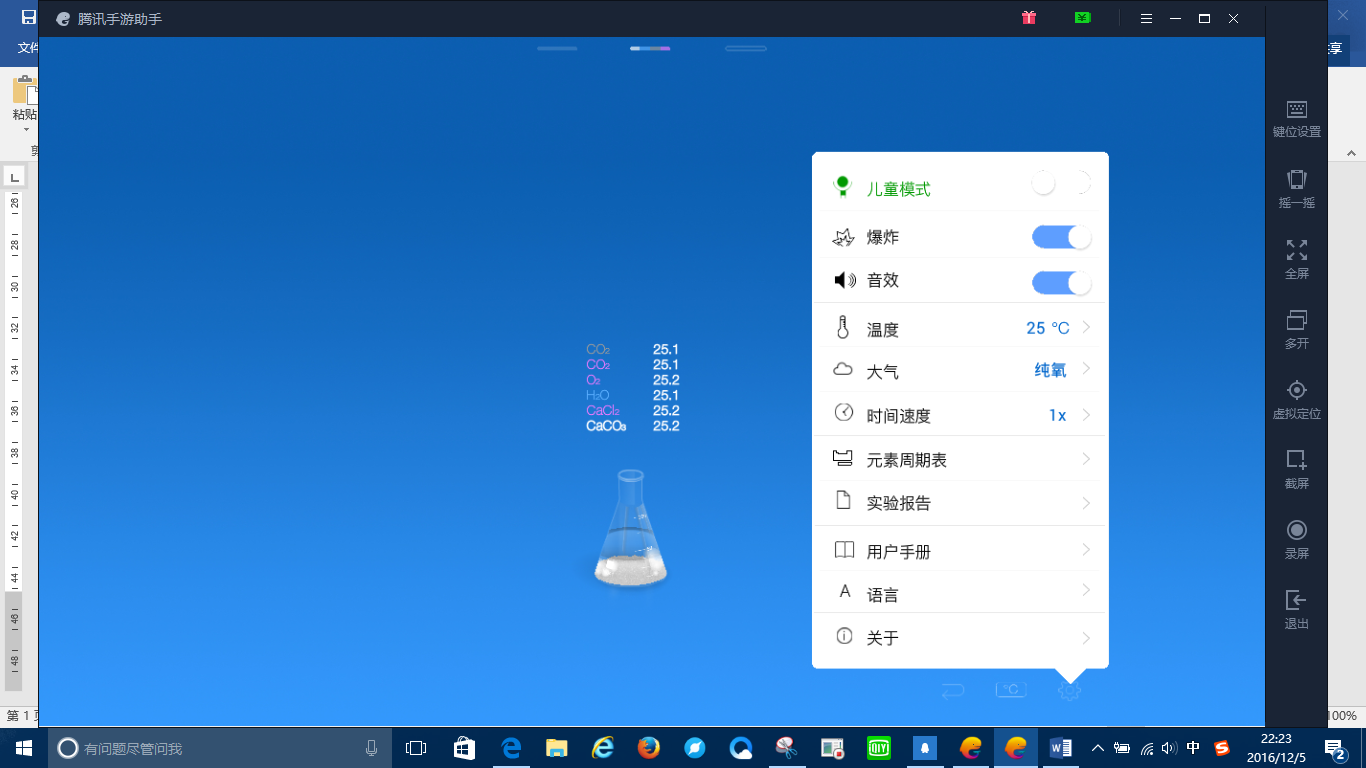 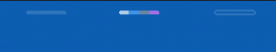 顶端的三个磁条分别对应实验器材、实验药品、其他工具，可以点击第一个磁条选择工具，第二个磁条选择药品，第三个磁条选择PH试纸等。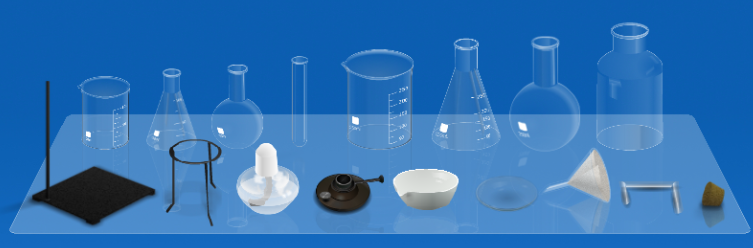 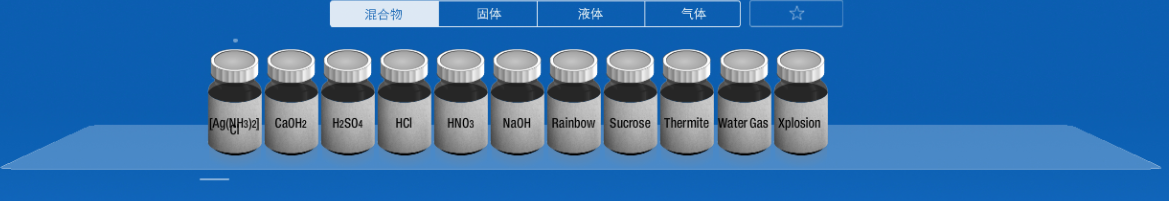 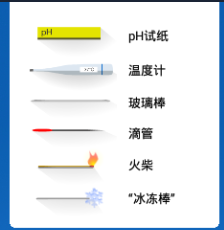 